Př. 1 - ROZPOČET PROJEKTU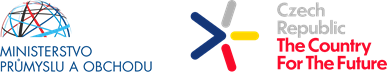 Číslo projektu: FX03030179NákladyZdroje  UkazatelJednotka2021202220232024CELKEMCelkem náklady "GBER" Kč4 472 6753 099 000007 571 675"de minimis" - neinvestiční nákladyKč3 714 325450 000004 164 325"de minimis" - investiční nákladyKč2 130 0000002 130 000Celkem náklady "de minimis"Kč5 844 325450 000006 294 325Celkem náklady projektuKč10 317 0003 549 0000013 866 000UkazatelJednotka2021202220232024CELKEMPodpora dle "GBER"Kč2 236 3381 524 500003 760 838Podpora dle "de minimis"Kč2 922 162250 000003 172 162Podpora neinvestičníKč4 093 5001 774 500005 868 000Podpora investičníKč1 065 0000001 065 000Výše podpory celkemKč5 158 5001 774 500006 933 000Vlastní zdroje celkemKč5 158 5001 774 500006 933 000Zdroje celkemKč10 317 0003 549 0000013 866 000Intenzita podpory "GBER" (max 50 %)%50500050Intenzita podpory "de minimis" (max 50 %)%5050 0050